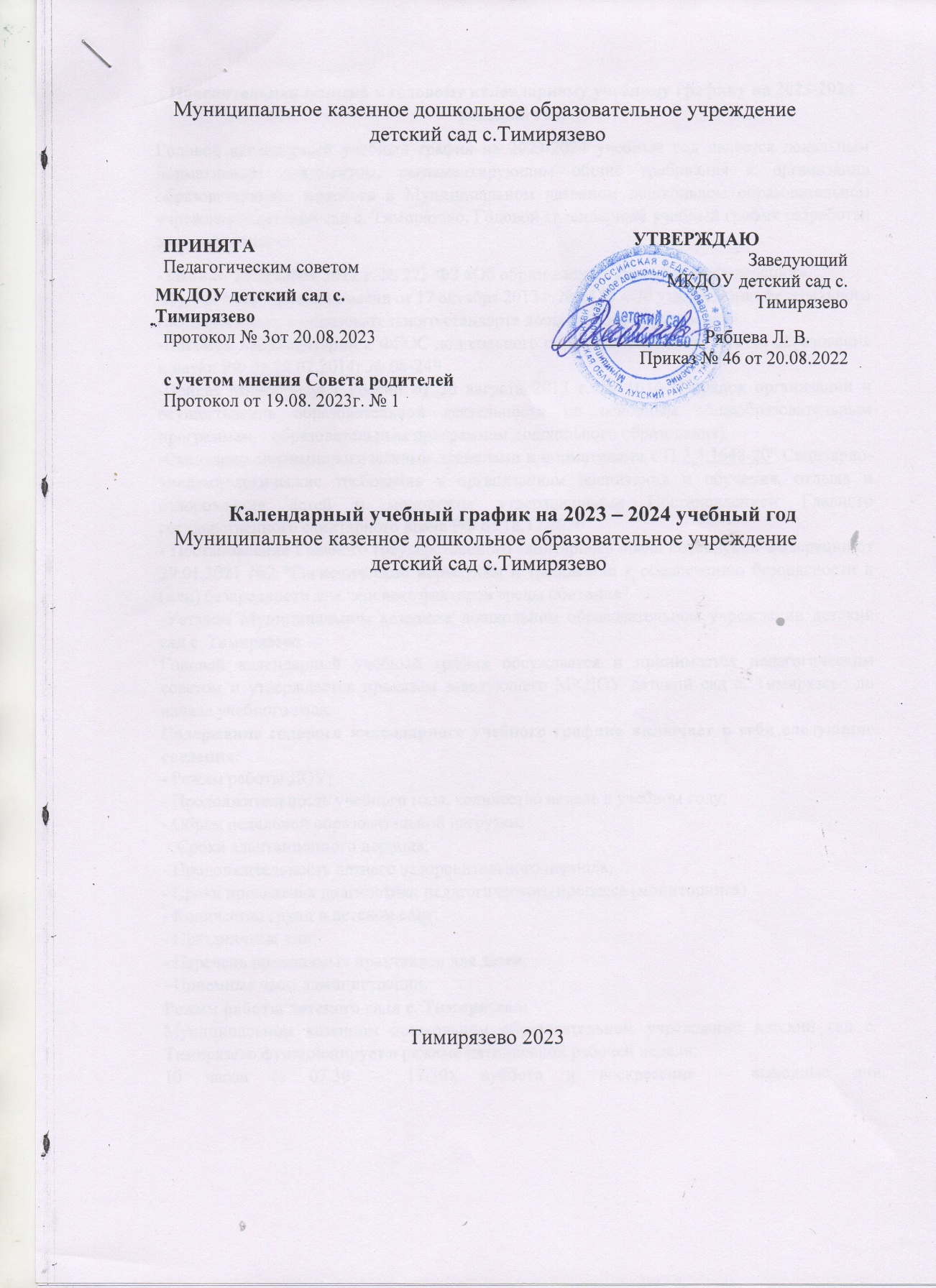 Пояснительная записка к годовому календарному учебному графику на 2023-2024 учебный год.Годовой календарный учебный график на 2023-2024 учебный год является локальным нормативным документом, регламентирующим общие требования к организации образовательного процесса в Муниципальном казенном дошкольном образовательном учреждении детский сад с. Тимирязево. Годовой календарный учебный график разработан в соответствии с:-Закон от 29 декабря 2012 г. № 273-ФЗ «Об образовании в Российской Федерации».-Приказ Минобрнауки России от 17 октября 2013 г. № 1155 «Об утверждении федерального государственного образовательного стандарта дошкольного образования».-Письмом «Комментарии к ФГОС дошкольного образования» Министерства образования и науки РФ от 28.02.2014г.№ 08-249-Приказ Минобрнауки России от 30 августа 2013 г. № 1014 (Порядок организации и осуществления образовательной деятельности по основным общеобразовательным программам – образовательным программам дошкольного образования).-Санитарно-эпидемиологическими правилами и нормативами СП 2.4.3648-20" Санитарно- эпидемиологические требования к организациям воспитания и обучения, отдыха и оздоровления детей и молодежи» утвержденными Постановлением Главного государственного санитарного врача РФ от 18.12.2020- Постановление Главного государственного санитарного врача Российской Федерации от 29.01.2021 №2 "Гигиенические нормативы и требования к обеспечению безопасности и (или) безвредности для человека факторов среды обитания"-Уставом Муниципальном казенном дошкольном образовательном учреждении детский сад с. Тимирязево.Годовой календарный учебный график обсуждается и принимается педагогическим советом и утверждается приказом заведующего МКДОУ детский сад с. Тимирязево до начала учебного года.Содержание годового календарного учебного графика включает в себя следующие сведения:Режим работы ДОУ;Продолжительность учебного года, количество недель в учебном году;Объем недельной образовательной нагрузки;Сроки адаптационного периода;Продолжительность летнего оздоровительного периода;Сроки проведения диагностики педагогического процесса (мониторинга)Количество групп в детском саду;Праздничные дни;Перечень проводимых праздников для детей;Приемные часы администрации.Режим работы детского сада с. Тимирязево:Муниципальном казенном дошкольном образовательном учреждении детский сад с. Тимирязево функционирует в режиме пятидневной рабочей недели:10 часов (с 07.30 – 17.30), суббота и воскресение – выходные дни.Продолжительность 2023 – 2024 учебного годаКоличество учебных недель и учебных месяцев в 2023- 2024 учебном годуТребования к недельной нагрузкеГрафик проведения мониторинговых исследований в МКДОУ.В ДОУ  функционируюет одна разновозрастная группа с 1года до 7лет. Праздничные дняПраздничные дни, установленные Правительством РФ в 2023 – 2024 учебном году, в соответствии с производственным календарём на 2023- 2024 учебный год:В соответствии с частью первой ст. 112 ТК РФ нерабочими праздничными днями в Российской Федерации являются:31- 8 января - Новогодние каникулы23-26 февраля - День защитника Отечества 8 марта - Международный женский день 29 апреля-1 мая - Праздник Весны и Труда 6-9 мая - День Победы10-12 июня - День России4-6 ноября - День народного единстваПеренос выходных днейВ соответствии с частью пятой статьи 112 ТК РФ в целях рационального использования работниками выходных и нерабочих праздничных дней выходные дни могут переноситься на другие дни федеральным законом или нормативным правовым актом Правительства Российской Федерации.В 2023 году в соответствии с Проектом Постановления Правительства РФ "О переносе выходных дней в 2023 году" перенесены следующие выходные дни:Праздники и досуги, организуемые для воспитанников МКДОУ в 2023/2024 уч. году. В соответствии с рабочими программами педагогов, в МКДОУ запланированы и другие тематические досуги и развлечения, приуроченные к календарно-тематическому планированию  музыкального руководителя, к проектной деятельности групп.Летний оздоровительный период:образовательная деятельность с детьми осуществляется в формах согласно действующим санитарно-эпидемиологическим требованиям СанПиН 2.4.3648-20 в летний периодВ летний оздоровительный период с детьми организуются подвижные игры, соревнования, экскурсии, праздники, тематические развлечения, музыкальные ифизкультурные занятия и развлечения, оздоровительные мероприятия с максимальным пребыванием детей на свежем воздухе.Приемные часы администрации:Заведующий:              9.00- 11.00 вторник              9.00-11.00 среда              Периодичность проведения групповых родительских собраний:1 собрание – сентябрь; 2 собрание – февраль;3 собрание –  май.Муниципальное  казенное дошкольное образовательноеучреждение детский сад с.ТимирязевоАдрес: Ивановская область, Лухский район, с.Тимирязево, ул.Центральная, д.53Телефон:8(49344) 22-132 .20.08.2023г.                                                                                    № 46                                                  ПРИКАЗОб утверждении календарного  учебного графика на 2023-2024учебный годПриказываю:Утвердить на педагогическом совете  календарный график на 2023 – 2024 учебный год.Заведующий:                                   Л. В. Рябцева.Учебный период01.08.2023г-30.06.2024г36,3 учебных недельПродолжительность учебнойнагрузки01.09.2023-31.05.202434.7 учебных недель по 5дней.Адаптационный период01.08.2023-31.08.2023Летний оздоровительный период01.06.2024-30.06.2024МесяцIXXXIXIIIIIIIIIVVVIVIIVIIIРабочиедни2221212217182220202123Учебныенедели4.24.14.24.23.23.44.24.03.54.14.4Итого в годучебных недель 43.5учебных недель 43.5учебных недель 43.5учебных недель 43.5учебных недель 43.5учебных недель 43.5учебных недель 43.5учебных недель 43.5учебных недель 43.5учебных недель 43.5учебных недель 43.5учебных недель 43.5ВозрастПродолжительность 1 НОД (в минутах)Продолжительность в 1 половине дняПродолжительность во 2 половине дняВсего1.6-3 годаНе более 10 мин10 мин10 мин203-4 годаНе более 15 мин30 мин304-5 летНе более 20 мин40 мин405-6 летНе более 25 мин45 мин20 мин656-7 летНе более 30 мин90 мин25 мин115МониторингЦелиСрокОтветственныеМониторинг образовательного процесса,Педагогическая диагностикаОценке подлежат динамика освоения программыСентябрь,январь, майЗаведующийМатериально-технические условияОценка соответствия условий, созданных для обеспечения образовательного процессанеобходимым оборудованием и материаламиСентябрьЗаведующийРазвивающая предметно- пространственная средаОценка развивающего потенциала РППС в группе и другихпомещениях ДОУСентябрь, майЗаведующийКадровые условияСбор информации о потенциалекадрового составаСентябрьЗаведующийФинансовые условияУчет средств поступающих ирасходуемых в ДОУДекабрьЗаведующийМониторинг достижения планируемых результатовОценке подлежит степень достижения детьми планируемыхобразовательных результатов освоения программыМайЗаведующий1 Января (Воскресенье)—>24 Февраля (Пятница)7 Января (Суббота)—>8 Мая (Понедельник)4 Ноября (Суббота)—>6 Ноября (ПонедельникНаименованиеСроки«День дошкольного работника»24.09.2023«Праздник Осени» 29.10.2023День Матери 25.11.2023Новогодние утренники 28.12.2023Зимние забавы25.01.2024День Защитника Отечества 21.02.2024Праздник «Международный женский день»06.03.20249 мая – день победы05.05.2024Выпускной30.05.2024ПериодМероприятияИюнь01 июня06 июня12 июня22 июняМеждународный день защиты детейПушкинский день РоссииДень РоссииСпортивное развлечение «Мы – защитники нашей России»Август05 августа12 августа19 августа26 августаДень светофораДень физкультурникаДень грибникаДо свидания, летопо плану работы в течение летаКонкурсы и выставки детских творческих работ Экскурсии в природуЦелевые прогулкиМероприятия тематических недель, дней